Resolución #144Resolución #144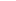 